МАДОУ АР детский сад «Сибирячок» корпус №3КонспектНОД по нетрадиционному рисованию для детей второй младшей группына тему: «Матрёшка»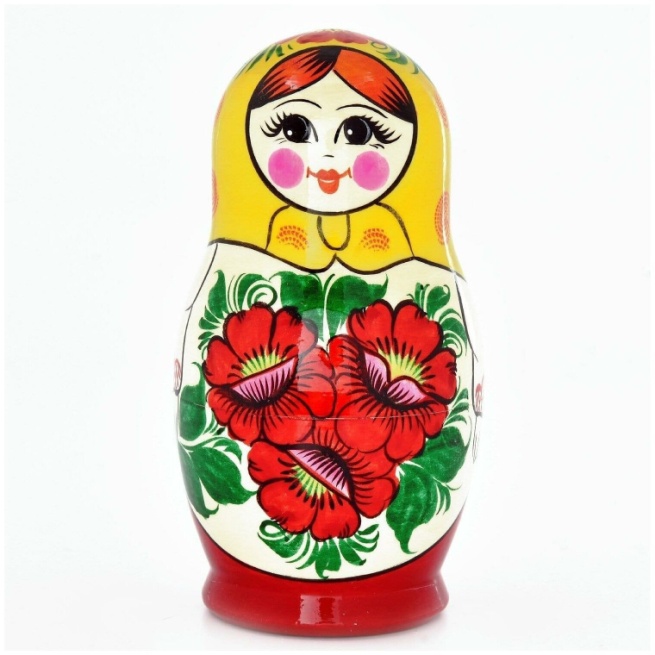                                                                                                         Воспитатель: Стена Т.А.с. Абатское, 2023Цели:Обучающие:Продолжать учить скатывать кусочек пластилина между ладонями, придавая шарообразную форму. Учить приему сплющивания для получения плоского изображения. Учить составлять узор, заполняя картинку по краям и середине.Развивающие:Расширить знания детей о матрёшках (из чего сделаны, какие бывают, кто расписывает).Развивать изобразительное творчество детей.Развивать умение анализировать и оценивать свои работы и работы товарищей.Создать радостное настроение.Воспитательные:Воспитывать навык культуры поведения.Воспитывать навыки совместной работы в коллективе.Ход занятия: Звучит русская народная музыка. (включить музыку)Воспитатель: Ребята, вы слышите, какая красивая песня поёт? Как вы думаете, про кого она?  Воспитатель: Ребята, у меня для вас есть сюрприз, хотите, я вам его покажу?Воспитатель: Давайте подойдем к этому столу и прежде чем убрать платочек, угадайте на кого я похожа в этом красивом наряде?Воспитатель: Правильно! Я похожа на матрешку! Посмотрите какую красавицу подружку я пригласила к нам в гости!Воспитатель: А теперь скажите мне, во что же с моей подружкой мы одеты?(Показ элементов одежды - сарафан, рубашка, платок)Воспитатель: А сейчас предлагаю подробно рассмотреть нашу гостью.(Дети садятся на стулья, показ матрёшки)Воспитатель: Вы знаете, из чего сделана матрешка?Дети: Из дерева. Воспитатель: Давайте вспомним! Для изготовления матрёшек используют берёзовые поленья, сначала их хорошо высушивают, а потом уже вырезают куклу. Ребята, вы же знаете, что кукла матрешка с секретом. С каким?Молодцы! Ребята, матрешка считается символом нашей страны. А в какой стране мы живём? Воспитатель: Матрёшка ребята, пришла к нам с письмом. Хотите заглянуть в него?Воспитатель: Да это же матрёшки!Воспитатель: Посмотрите-ка, художник забыл раскрасить их сарафаны. Давайте ему поможем. Для этого, я вас сейчас превращу в мастеров (включить музыку)Кручу, верчу, превратить вас хочу. Хочу превратить вас в мастеров. Пройдите в нашу мастерскую, садитесь.Воспитатель: Посмотрите на доску. Тут художники оставили вам для примера, как можно раскрасить сарафан.Воспитатель: Но раскрашивать сарафаны, мы будем с вами не красками и карандашами, а пластилином. Нужно взять пластилин на выбор, отщипнуть маленький кусочек и  скатать шарик круговыми движениями. Готовый шарик нужно положить в кружочек, расплющить, чтобы шарик закрепился на картонке. А сейчас давайте вы сами попробуете, но сначала подготовим пальчики к работе. (Гимнастика для пальчиков) Воспитатель: Приступаем к работе. Практическая частьОй, какие подружки получились для нашей матрешки. Красивые! Вы все сегодня молодцы, все справились с заданиями и помогли мастерам раскрасить платья Матрешек. Наша гостья на прощание дарит вам корзинку с угощением.